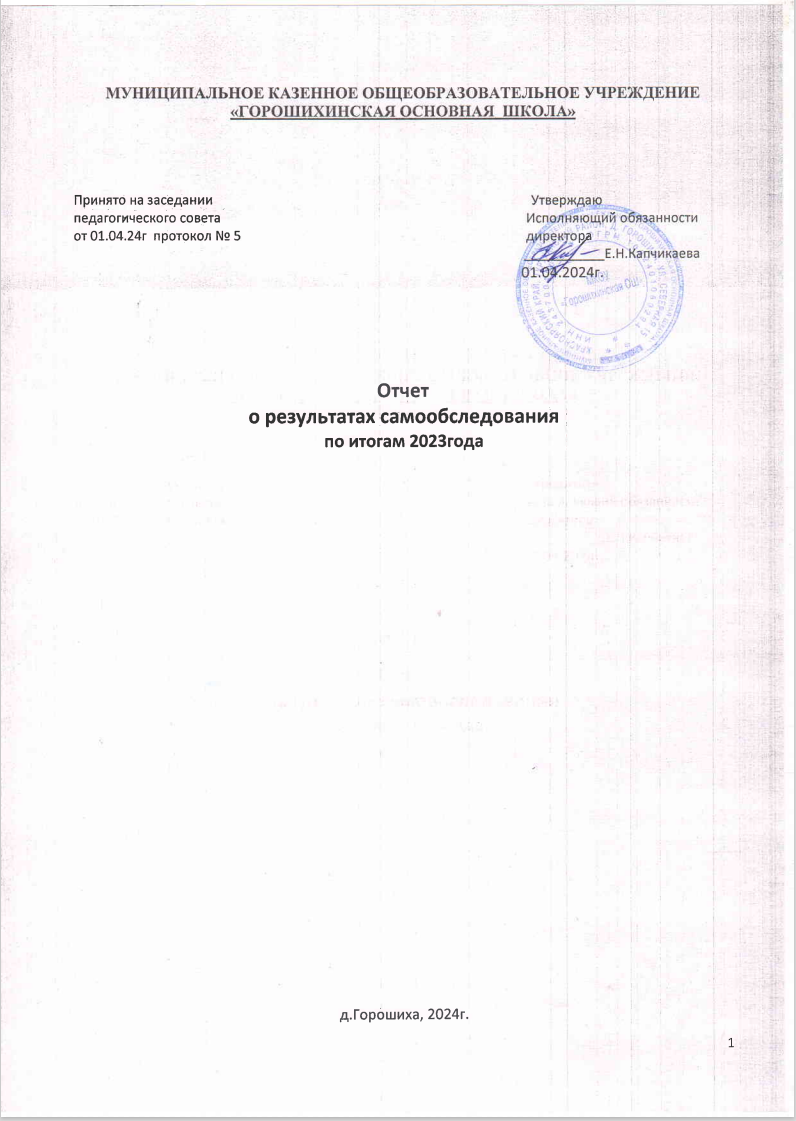 Целью проведения самообследования является обеспечение доступности и открытостиинформации ообщеобразовательной деятельности МКОУ «Горошихинская основная школа» (далее -ОУ). Задача самообследования - провести анализ результатов реализации образовательныхпрограмм и основных направлений деятельности и принять меры к устранению выявленныхнедостатковПриоритетные направления образовательного процесса:1. Модернизация содержательной и технологической сторон образовательного процесса в школе;2.Создание школьного открытого информационного образовательного пространства;3. Создание условий, обеспечивающих личностный рост всех субъектов образовательного процесса;4.Внедрение технологий здоровье сбережения . Миссия школы: «Представление образовательных возможностей обучающимся, уровень образования и воспитания соответствующий социальному запросу современной школы». Цель: «Расширить поле выбора обучающихся в культурно-образовательном пространстве, воспитать у каждого школьника культуру жизненного самоопределения, обозначающую умение самостоятельно делать осознанный выбор.Задачи школы на 2023-2024 годПродолжить работу по изучению и практическому освоению обновленных ФГОС 4. Продолжить и расширить инновационную деятельность педагогов по различным направлениям.5. Активизировать работу с одаренными детьми.6. Спланировать работу с педагогами по подготовке учащихся к ОГЭ, ВПР.7. Активизировать работу педагогов по участию в различных конкурсах методической направленности, по распространению и обобщению педагогического опыта работы.8. Расширить сеть дополнительного образования в художественном, спортивном, туристическом направлении.9. Активизировать участие детей в различных общешкольных мероприятиях, с целью повышения интереса к знаниям.10. Активизировать работу классных руководителей по созданию самоуправления в Школе.11. Продолжить работу по активизации ученического самоуправления и РДШ, Октябрята России.12. Активизировать работу  волонтерского движения.13 Усилить работу по гражданско-патриотическому и военному воспитанию детей.Поставленные перед коллективом задачи решались через проведения предметных недель, совершенствование педагогического мастерства, повышение квалификации учителей, индивидуальную и групповую работы со слабоуспевающими учащимися, коррекцию знаний учащихся на основе диагностической деятельности учителя.  I.Общие сведения об образовательной организацииII. Система  управления   организацией  2.1  В своей деятельности  школа  руководствуется;● Федеральным законом «Об Образовании в Российской Федерации», законодательствами  Российской Федерации, Минпросвещения  Российской Федерации  и Минобрнауки  Красноярского края, нормативно- правовыми  актами управления образования администрации Туруханского района, Уставом МКОУ «Горошихинская ОШ» .●  приказом Минпросвещения России от 18.05.2023 № 372 «Об утверждении федеральнойобразовательной программы начального общего образования» (далее – ФОП НОО);● приказом Минпросвещения России от 18.05.2023 № 370 «Об утверждении федеральнойобразовательной программы основного общего образования» (далее – ФОП ООО);● приказом Минпросвещения России от 31.05.2021 № 286 «Об утверждении федеральногогосударственного образовательного стандарта начального общего образования»;● приказом Минпросвещения России от 31.05.2021 № 287 «Об утверждении федеральногогосударственного образовательного стандарта основного общего образования»;●СанПин 2.4.3648-20 «Санитарно-эпидемиологические требования к организациям воспитанияи обучения, отдыха и оздоровления детей и молодежи»;●СанПиН 1.2.3685-21 «Гигиенические нормативы и требования к обеспечениюбезопасности и (или) безвредности для человека факторов среды обитания» (действуют с01.03.2021);●основными образовательными программами по уровням образования, включая рабочиепрограммы воспитания, учебные планы, планы внеурочной деятельности, календарныеучебные графики, календарные планы воспитательной работы;●расписанием занятий.В школе  функционируют следующие органы управления:Кадровый состав по стажу работыа/Образование педагогических работниковб/Структура педагогического коллектива по должностям (без учета администрации)в/по стажу работы:г/по квалификационным категориям:2.2 Принципами образовательной политики:●демократизация (сотрудничество педагогов и учеников, учащихся друг с другом, педагогов и родителей); ●гуманизация(личностно-ориентированная педагогика, направленная на удовлетворение образовательных потребностей учащихся, их родителей, на выявление и развитие способностей каждого ученика, и одновременно обеспечивающая базовый стандарт образования); ●дифференциация (учет учебных, интеллектуальных и психологических особенностей учеников, их профессиональных склонностей); ●индивидуализация (создание индивидуальной образовательной программы для каждого школьника в перспективе); ●оптимизация процесса реального развития детей через интеграцию общего и дополнительного образования2.3.  Отношения  между   Учредителем  и  образовательным  учреждением   ( далее - ОУ)  и отношения ОУ  с обучающимися и (или) их родителями (законными представителями)  регулируются   в порядке, установленном  Уставом  и на  договорной  основе.  ОУ  является юридическим лицом, с печатью  со своим наименованием, имеет  фирменные     бланки с      угловым  штампом, самостоятельный  баланс  и смету, лицевые счёта, открытые   в  соответствии с  действующим  законодательством  РФ.            Учредитель: Администрация Туруханского районаИНН/КПП 2437010042/243701001ОГРН 1022401069294ОКПО 55580602ОКОГУ 23280ОКАТО 04254000007ОКОНХ 92310ОКТМО 04654701ОКВЭД 80.21ОКФС/ОКОПФ 14/81Банк: ГРКЦ ГУ Банк России по Красноярскому краю           р/с 40204810200000000554          БИК 0404070012.4. Управление ОУ строится на принципах единоначалия и самоуправления. Основными формами самоуправления в ОУ являются общее собрание трудового коллектива, педагогический совет, Совет родителей, Совет обучающихся. Непосредственное руководство ОУ осуществляет  исполняющий обязанности директора, который действует в соответствии с должностной инструкцией, утвержденной руководителем Управления образования администрации Туруханского района. Административные обязанности распределены согласно Уставу, штатному расписанию, распределены функциональные обязанности согласно квалификационным характеристикам. Ведущим принципом управления является согласование интересов субъектов образовательной деятельности: обучающихся, родителей, учителей на основе открытости и ответственности всех субъектов образовательного процесса за образовательные результаты.  3.     Оценка образовательной деятельности          Образовательный процесс в образовательном учреждении осуществляется    по следующим образовательным программам: образовательная программа начального общего образования, образовательная программа основного общего образования.  Школа не реализует адаптированную  основную общеобразовательную программу образования. В школе  обучающихся с ограниченными возможностями нет.Образовательное учреждение не имеет лицензию на ведение дополнительного образования.      Учебный план школы является важнейшим нормативным документом образовательного процесса. Максимальный объем учебной нагрузки обучающихся соответствовал максимально допустимому количеству часов с учетом пятидневной  учебной недели с 1 по 9 классыУчебные планы 1-х и 2–4-х классов ориентированы на четырехлетний нормативный срок освоения основной образовательной программы начального общего образования (реализация ФГОС НОО второго поколения и ФГОС НОО-2021), 5-х и 6–9-х классов – на пятилетний нормативный срок освоения основной образовательной программы основного общего образования (реализация ФГОС ООО второго поколения и ФГОС-2021),  Форма обучения:  очная. Язык обучения:  русский.  Начало учебного года:    01 сентября 2023 года  Окончание учебного года:   20 мая для обучающихся 9 класса в связи с выездом в с.Туруханск для сдачи ГИА.    31 мая для обучающихся 1-8 классов.     Государственная итоговая аттестация обучающихся 9 классов проводится в установленные  сроки.     В школе 1 класс - комплект: 2,3 класс; Всего 7 классов.     Учебный год представлен учебным периодом – учебная четверть  во всех классах с 1 по 9 классы.    Режим образовательной деятельности:    Начало уроков в 8ч.30 мин.Общая численность обучающихся  на начало 2023– 15человек.  Контингент обучающихсяНациональный состав учащихсяОрганизация урочной деятельностиУчебный план внеурочной деятельностиДанные о распределении выпускников школы (за три года)Начальное общее образование.Содержание образования при получении начального общего образования реализуется преимущественно за счёт введения учебных курсов, обеспечивающих целостное восприятие мира, системно - деятельностный подход и индивидуализацию обучения.          При обучении в 1-м классе введены дополнительные недельные каникулы в середине третьей четверти при традиционном режиме обучения. С учётом этого, продолжительность учебного года при получении начального общего образования для 1-х классов составляет 33 недели, для 2-4-х классов -34 недели.   Для 1-х классов – не более  четырех уроков;     2-4-х классов  - не более пяти уроков.   Учебный план состоит из двух частей - обязательной части и части, формируемой участниками образовательных отношений.       Обязательная часть учебного плана отражает содержание образования, которое обеспечивает достижение важнейших целей современного начального общего образования:     Обязательная часть учебного плана включает в себя следующие предметные области:«Русский язык и литературное чтение»; «Иностранный язык»; «Математика»; «Естествознание» ( учебный предмет «Окружающий мир»); «Основы религиозных культур и светской этики»; «Искусство»; «Технология»; «Физическая культура».        В части, формируемом участниками образовательных отношений во II полугодии были  запланированы: учебный предмет «Подвижные игры» в 1 классе, «Занимательная математика», «Групповой проект» в 4 классе. В I полугодии 2023 года в 4 классе так же ведется предмет ОРК и СЭ и Групповой проект.       Внутренняя система оценки качества образования – обеспечивает  управление качеством образования в МКОУ «Горошихинская ОШ». Промежуточная аттестация – процедура, проводимая с целью оценки качества освоения обучающимися части содержания (четвертное оценивание) или всего объёма учебной дисциплины за учебный год.        Все предметы обязательной части и предметы из части, формируемой участниками образовательных отношений, учебного плана оцениваются по четвертям.        Оценивание младших школьников в течение первого года обучения осуществляется  в форме словесных качественных оценок, в форме письменных заключений учителя, по итогам проверки самостоятельных работ.Качество знаний по предметам НООПричины посредственных результатов в 4 классе1. Слабая подготовка по предмету в силу низкой мотивации к учению.2. Необъективная оценка собственных возможностей учащихся.3.Слабая мотивация обучающихся и родителей в получении достойного образованияРезультаты краевой диагностической работы по читательской грамотности (4 класс ,2023 год)● ФГОС предполагает, что  в сфере личностных универсальных учебных действий необходимо формировать внутреннюю позицию учащегося, адекватную мотивацию учебной деятельности, включая учебные и познавательные мотивы, ориентацию на моральные нормы и их выполнение.Что  необходимо формировать и развивать у обучающихся школы , начиная с начальной школы.● Школе необходимо формировать регулятивные универсальные учебные действия  у учащихся. Которые способствуют  овладению всеми  видами  учебных действий, направленных на организацию своей работы в школе и вне её, включая способность принимать и сохранять учебную цель и задачу, планировать её выполнение , контролировать и оценивать свои действияСводная ведомость успеваемости обучающихся НОО за 2023 учебный годНизкое качество знаний в 4 классе. В 3 классе Штукерт Альберт обладает способностью самостоятельно усваивать новые знания, умением самостоятельно организовывать  процесс усвоения, то есть умение учиться. Результаты ВПР 2023 годСОУ за 2023 учебный год НООВо I полугодии  II четверти 2023г СОУ учащихся 2 кл повысилось до39% (в 3 классе)СОУ учащихся 3 класс повысилось до 51% (в  4 классе)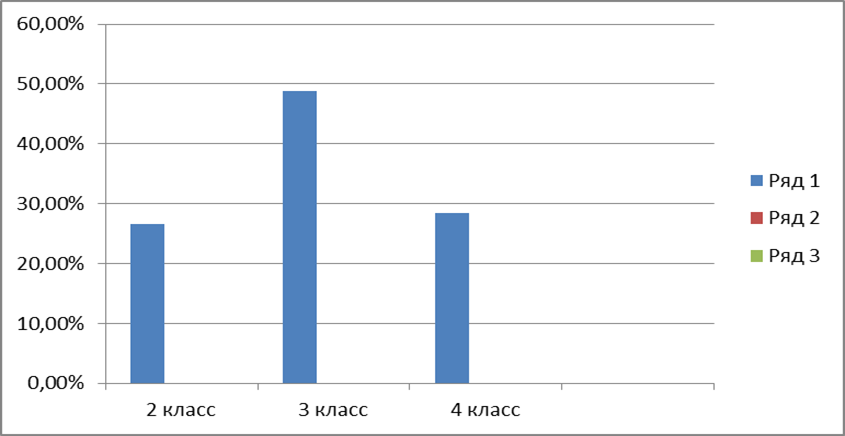 Основное общее образование.Учебный план 5-9 классов составлен согласно новым федеральным государственным стандартам. В обязательной части отражены все предметные области.  В части, формируемом участниками образовательных отношений велись :   - учебный предмет  *Подвижные игры (5, 6 7,  8, 9 – по 1 часу),  в 6 классе-  0,5 часов;  Реализация учебного плана для 5-9 классов предоставляет возможность получения стандарта основного общего образования всеми учащимися, позволяет достигнуть целей образовательной программы школы, удовлетворить социальный заказ родителей, образовательные запросы и познавательные интересы учащихся.   Освоение образовательной программы сопровождается текущим контролем успеваемости и промежуточной аттестацией обучающихся.      Целью промежуточной аттестации обучающихся является определение степени освоения ими учебного материала по разным учебным предметам. Промежуточная аттестация проводится по окончании каждой четверти.       Формы промежуточной аттестации учащихся 5-9 классов: итоговые опросы, письменные проверочные и контрольные работы. Сводная ведомость успеваемости обучающихся за 2022-2023 учебный год   В ходе мониторинга успеваемости классов в целом по классам, анализа уровня промежуточной и итоговой аттестации по предметам за истекший год определены: - показатели успеваемости,Качество знаний повышено только в 6 классе в сравнении с 5 классом прошлого года.Качество знаний по предметам с 5-9 классы за 2023 учебный годРусский язык (Учитель Анчищева З.И) Общее качество знаний по предмету русский язык-28%    Литература Общее качество знаний по предмету литература -28%Математика (Учитель Тыдыкова И.А)Общее качество знаний по предмету математика -40% Физика Общее качество знаний  по предмету физика -33.3%           Биология (Учитель Куйрукова О.В)Общее качество знаний  по предмету биология -76 %           Химия Общее качество знаний  по предмету химия -50 %             География (Учитель Тыдыков Г.Н)Общее качество  знаний по предмету география -48%   История (Учитель Штукерт Н.М)Общее качество  знаний по предмету история -24 %         Качество знаний по предметам естественно - научного цикла по школеКачество знаний по общественно- научным предметамКачество знаний по предметам русский язык, литература, математикаРезультаты  ВПР 2023 учебного годаСлабые знания по ВПР обнаружили учащиеся 7 и 8 класса по математике и обществознанию.Результаты итогового собеседованияРезультаты КДР по читательской грамотности (6 класс, 2022/2023 уч.год)Результаты комплексной КДР в 8 классе по Естественно- научной грамотности.Распределение участников комплексной  КДР8 по уровням достиженийСредний процент освоения основных групп уменийШкольный этап олимпиады показал низкий результат по предметам. По ФГОС : «Универсальные Учебные Действия (УУД) – это совокупность способов действий обучающегося, которая обеспечивает его способность к самостоятельному усвоению новых знаний, т.е. способность субъекта к саморазвитию и самосовершенствованию путём сознательного и активного присвоения нового социального опыта». Педагогическому коллективу школы необходимо развивать у детей способность к саморазвитию и совершенствованию, сознательному, самостоятельному усвоению новых знаний , мотивацию и интерес  в приобретении новых знаний.Контроль техники чтения в начале года дал удовлетворительный результат. В сравнении с прошлым годом продвижения почти нет. Это означает, что дети дома не читают. Необходимо работать  над  читательской грамотностью всем учителям - предметникам .Результаты  государственной итоговой аттестации за 2023 учебный годОГЭ сдавал Штукерт Альберт. Показал отличный результат по предметам: русский язык, география, биология. «Хорошо» по математике.В сравнении с прошлым годом ( Капчикаев Данила): русский язык- «4»,физика-«3», биология-«3»,математика-«4». Результатом сдачи ОГЭ обучающимся 9 класса является ответственное  отношение к подготовке экзаменов. И заинтересованность родителей в успешной сдаче ОГЭ.Целевыми показателям заложенные в Программу развития МКОУ « Горошихинская ОШ» являются:1.Повышение качества знаний за счёт развития     познавательной активности обучающихся.2. Реализация новых федеральных    государственных образовательных стандартов.   3. Изменение структуры урока за счёт внедрения  информационных технологий и активных форм организации познавательной деятельности  учащихся.4. Увеличение численности участников,   победителей и призёров  в олимпиадах,  конкурсах   школьного, муниципального, регионального  этапов.5.  Создание условий, обеспечивающих охрану жизни, сохранение и укрепление здоровья   обучающихся, формирование их здорового образа жизни.7.  Увеличение количества научно-методических  работ учителей, публикаций на школьном сайте, личных учительских сайтах,  участие в  различных научно-методических конференциях,  в     конкурсах.8. Стимулирование ситуации успеха.   Вывод: Школе еще предстоит улучшать целевые показатели по п.1,п4,п7. Программы развития школы.Из Программы воспитания МКОУ « Горошихинская ОШ» значимыми ценностями для школьного сообщества являются: Самореализация, Индивидуальность, Самостоятельность, Нравственность, Успешность, Креативность. Принцип самореализации. Одной из главных составляющих счастья человека является успешная реализация своего потенциала в образовательной, профессиональной, досуговой, социально-бытовой сферах жизнедеятельности. Нравственная направленность воспитания  рассматривается как ценностное наполнение содержания, форм и способов самореализации человека. Формирование у детей нравственного иммунитета - ведущее направление деятельности педагогов на уроках, школьных и классных мероприятиях, в групповом и индивидуальном взаимодействии с учащимися. Принцип индивидуальности. Каждый член школьного сообщества должен стать и быть самим собой, обрести свой образ.Принцип самостоятельности. Умение быть самостоятельным постепенно становится ценностью для всего школьного сообщества и каждого его члена. Принцип успешности. Переживаемое ребенком чувство радости от успешно выполненного учебного задания, достижений в труде, спорте, искусстве позволяет в дальнейшем ставить и решать более сложные и важные задачи. В качестве эффективного педагогического средства стимулирования социально и личностно значимых устремлений может выступать метод создания ситуации успеха. Принцип креативности. Индивидуальное и коллективное жизнетворчество помогает детям обогатить и реализовать свой потенциал. Педагоги школы направляют свои усилия на развитие творческих способностей учащихся. ВОСПИТАТЕЛЬНАЯ РАБОТА          Воспитательная работа школы осуществлялась в соответствии с целями и задачами школы на 2023 год, с рабочей программой воспитания.    Программа реализуется в единстве учебной и воспитательной деятельности общеобразовательной организации по основным направления в соответствии с ФГОС:- гражданское воспитание – формирование российской гражданской идентичности, принадлежности к общности граждан Российской Федерации, уважение к правам, свободам и обязанностям гражданина России, правовой и политической культуры;- патриотическое воспитание – воспитание любви к родному краю, Родине, своему народу, уважения к другим народам России; формирование российского национального исторического сознания, российской культурной идентичности.- духовно- нравственное воспитание – воспитание на основе духовно-нравственной культуры народов России, традиционных религий народов России, формирование традиционных российских семейных ценностей; воспитание честности, доброты, милосердия, справедливости, дружелюбия и взаимопомощи, уважения к старшим, к памяти предков;- эстетическое воспитание – формирование эстетической культуры на основе российских духовных ценностей; приобщение к лучшим образцам отечественного искусства;- физическое воспитание, формирование культуры здорового образа жизни и эмоционального благополучия – развитие физических способностей с учётом возможностей и состояния здоровья, навыков безопасного поведения в природной  и социальной среде, чрезвычайных ситуациях;- трудовое воспитание – воспитание уважения к труду, трудящимся, результатам труда(своего и других людей), ориентация на трудовую деятельность, получение профессии, личностное самовыражение в продуктивном, нравственно достойном труде в российском обществе, достижение  желаемых результатов в профессиональной деятельности;- экологическое воспитание – формирование экологической культуры, ответственного, бережного отношения к природе, окружающей среде на основе российских традиционных духовных ценностей, навыков охраны, защиты, восстановления природы, окружающей среды;- ценности научного познания -  воспитание стремления к познанию себя и других людей, природы и общества, к получению знаний, качественного образования с учётом личностных интересов и общественных потребностей.  Воспитательные работа в ОО проводились в соответствии с календарными планами воспитательной работы школы и  Программой воспитания школы. В планах предусмотрены традиционные мероприятия, а также включены мероприятия по участию обучающихся в муниципальных, краевых мероприятиях. Виды и формы организации совместной воспитательной деятельности педагогов, школьников и их родителей, разнообразны:коллективные творческие дела;акции;конкурсы;турниры;олимпиады;классные часы;  Все направления воспитательной работы позволяют осуществлять личностно-ориентированный подход в воспитании при одновременной массовости воспитательных мероприятий и стимулировать творческие способности учащихся во всех аспектах воспитательной работы.      Ключевые творческие дела - это основа организационно-массовой работы, те мероприятия, которые отражают традиции школы:   ● Праздники «Первого» и «Последнего звонка».  ● День учителя . ● День пожилого человека ● Новогодняя ёлка ● День защитника  Отечества ( А ну-ка мальчики!) ● 8 марта « А ну-ка девочки!» ● День смеха  ● Экологическое мероприятие «Синичкин день» ●Тематическая линейка «День Добра» ●Тематическая линейка « Всемирный день ребенка» ● Праздник, посвященный дню Матери ●Классные часы, посвященные юбилейным датам: (Н. Н. Носов, Н. Н. Нахимов,  День героев  Отечества, Русско-турецкая война, День воинской славы) В школе составлен график проведения классных часов «Разговор о важном». Педагоги школы по пятницам проводят внеурочные мероприятия .Методическая тема школы « Профессионально - личностный рост педагога как одно из основных условия обеспечения качества образования в условиях ФГОС»Методическая работа в школе на современном этапе приобрела особую значимость. От образовательного уровня, квалификации, профессионализма учителя зависит решение задач, стоящих перед школой. Нельзя рассчитывать на высокое качество учебно - воспитательного процесса, если в ней слабо поставлена методическая работаКурсы повышения квалификации педагогов в 2023 году При планировании методической работы педагогический коллектив стремился отобрать те формы, которые реально позволили бы решать проблемы и задачи, стоящие перед школой:школьное методическое объединение;работа учителей над темами самообразования;предметные недели;неделя педагогического мастерства;организация и контроль курсовой подготовки учителей;Задачи, решаемые ШМО:● организация повышения квалификации учителей;● изучение нормативной и методической документации;● ознакомление с  анализом состояния преподавания предмета по итогам внутри школьного контроля;● взаимное посещение уроков с последующим самоанализом и анализом достигнутых результатов;● организация открытых уроков с целью ознакомления с методическими разработками;● организация и проведение предметных олимпиад;В 2022-2023 учебном году перед педагогами стояла цель: продолжить работу по обеспечению качества обучения, выявлять и развивать способности каждого ученика, формировать духовно богатую, свободную, физически здоровую, творчески мыслящую личность, обладающей прочными базовыми знаниями за курс начальной школы, реализация ФГОС.Оценка качества учебного и библиотечно-информационного обеспеченияОбщая характеристикаФонд библиотеки формируется за счёт краевого бюджета. Оснащенность библиотеки учебниками достаточна. Однако требуется дополнительное финансирование на закупку учебных пособий и обновление фонда художественной литературы.  Сумма, выделяемая на учебники, не достаточно в полном объеме закупит необходимую учебную литературу.Оценка качества материально- технической базы Имущество, находящееся у ОУ на праве оперативного управления, является муниципальной собственностью. В 2017 году в здании проведен капитальный ремонт. Учебных кабинетов - 8, есть библиотека, столовая. Уроки физической культуры проводятся в приспособленном тренажерном кабинете. Спортивного зала нет. Актового зала нет. Есть подсобные кабинеты, теплый туалет (М и Ж), вытяжная, щитовая, комната охраны.Наличие технических средств обучения      Обеспечение материально – технической базы проводится в плановом режиме.       Необходимо отметить, что материально-техническое обеспечение школы позволяет реализовать образовательные программы не в том объеме,  в каком хотелось бы. Не все учебные кабинеты оснащены современной мультимедийной техникой, в том числе лабораториями по предметам. В школе нет оборудованных кабинетов по физике, химии и информатике. Всего одна точка имеет доступ к Интернет – ресурсам, скорость, которой желает лучшего. 80%  педагогов имеют домашний Интернет, посредством  которого обучаются на дистанционных курсах, работают в информационном пространстве.    Ежегодно проводится  косметический ремонт классных кабинетов и коридора. Облагораживается территория школы: посажены кустарники, летом высаживаются цветы, выращенные рассадой.Показатели  деятельности общеобразовательной  организации, подлежащие обследованию(утвержденные  Приказом  Министерства  образования и науки РФот 10 декабря 2013г.№1324)                               Общие сведения об образовательной организации                               Общие сведения об образовательной организацииПолное наименование образовательного учреждения в соответствии с УставомМуниципальное казенное общеобразовательное учреждение «Горошихинская основная школа»Сокращенное наименованиеМКОУ «Горошихинская ОШ»ТипОбразовательное учреждениеВидОсновная общеобразовательная школаОрганизационно-правовая формаМуниципальное учреждениеНаименование филиаловНетЮридический адрес663253,Россия, Красноярский край, Туруханский район, д. Горошиха, ул.Северная, дом 15Фактический адрес663253,Россия, Красноярский край, Туруханский район, д. Горошиха, ул.Северная, дом 15Телефон, адрес электронной почты, адрес официального сайта сети «Интернет»8 (39190) 48301 ;      goroshiha@mail.ru ;             www.горошихинская-школа.рфУчредительАдминистрации Туруханского районаУставУстав принят на общем собрании трудового  коллектива, протокол№2 от 29.10.2015г., утверждён Постановлением администрации Туруханского района от 28.06.2016г. № 591-пЛицензия№ 9268-Л от «7» апреля 2017г. серия 24Л01 № 0002480Свидетельство о государственной аккредитации№4811 от «12» апреля 2017г. Срок действия свидетельства до «15» декабря 2023г.Серия 24А01 № 0001279 Реализация общеобразовательных программНачальное общее образованиеОсновное общее образованиеОрганы самоуправления Педагогический советСовет родителейСовет обучающихсяФИО руководителяКапчикаева Е.Н -исполняющий обязанности директораФИО заместителяКуйрукова О.В. – заместитель директораТип зданияТиповое, деревянное, одноэтажное здание.Капитальный ремонтОктябрь, 2017г.Педагогический советОсуществляет текущее руководство образовательной деятельностью Школы, в том числе рассматривает вопросы:развития образовательных услуг;регламентации образовательных отношений;разработки образовательных программ;выбора учебников, учебных пособий, средств обучения и воспитания;материально-технического обеспечения образовательного процесса;аттестации, повышения квалификации педагогических работников;координации деятельности методических объединенийОбщее собрание трудового коллективаРеализует право работников участвовать в управлении образовательной организацией, в том числе:участвовать в разработке и принятии коллективного договора, Правил трудового распорядка, изменений и дополнений к ним;принимать локальные акты, которые регламентируют деятельность образовательной организации и связаны с правами и обязанностями работников;разрешать конфликтные ситуации между работниками и администрацией образовательной организации;вносить предложения по корректировке плана мероприятий организации, совершенствованию ее работы и развитию материальной базыСовет родителейОбщешкольный родительский совет организует помощь школе:- В укреплении связей педагогического коллектива с родителями учащихся,  общественностью.- В привлечении родителей к непосредственному участию  воспитательной работе с учащимися во внеурочное время.- В проведении оздоровительной и культурно-массовой работы с учащимися в период каникул, трудоустройству старшеклассников.- В работе по профориентации обучающихся.- В осуществлении контроля за выполнением школьниками «Правил для учащихся».- В организации и проведении докладов, лекций для родителей, бесед по обмену опытом семейного воспитания.В других направлениях деятельности  школы в соответствии с Уставом. Совет обучающихсяОсновные функции Совета обучающихся Учреждения: - планирование своей деятельности;- обеспечение участия обучающихся в управлении Учреждением; - предоставление мнения при принятии локальных нормативных актов, затрагивающих права и законные интересы обучающихся; - представление и защита прав и интересов обучающихся; - формирование и сохранение традиций Учреждения.И.О. Директора школыКонтролирует работу и обеспечивает эффективное взаимодействие структурных подразделений организации, утверждает штатное расписание, отчетные документы организации, осуществляет общее руководство ШколойШкольное методическое объединениеМетодическое объединение осуществляет руководство учебно-воспитательной, методической, внеклассной работой по одному или нескольким учебным предметам.В образовательном учреждении функционируют:-Ш МО учителей Педагогический стажКоличество педагогических работников% из общего количестваДо 5 лет005-10 лет114,3%11-15 лет00Свыше 15 лет685.7%ПоказательКоличество% от общей численностиВсего педагогических работников7Укомплектованность штата педагогических работников86%%Наличие вакансий114%Образовательный уровень педагоговВысшее образованиеСреднее специальное образованиеСреднее образование700100%0%0%Учитель 7Педагог-организатор00Воспитатель ГПД114%Учителя начальной школы228 %Учителя предметники571 %1-10 лет11-20 лет21-30 летСвыше 30 лет1015Работник с высшей квалификационной категориейС 1 квалификационной категориейСоответствуют занимаемой должности016Уровень образованияКоличество обучающихсяНаименования     программыНачальное общее3Основная образовательная программа начального общего образованияОсновное общее12Основная образовательная программа основного общего образованияОбщее количествообучающихся1-4 классы5-9классыОпекаемыеНав/школьномконтролеНаучётев ПДН15 чел.3 чел.12 чел2 чел.10Русские Кеты Итого 411151 класс2 , 3 классы4 класс5-9 классыПродолжительность учебной недели (дней)5 дней5 дней6 дней5 днейПродолжительность уроков( минут)35 минут (1п/г)45 минут (2п/г)45 минут45 минут45 минутПродолжительность перемен:-минимальный-максимальный10 минут15 минут10 минут15 минут10 минут15 минут10 минут15 минутПериодичность проведения промежуточной аттестацииобучающихся:1,2 неделя  мая1,2 неделя мая1,2 неделя маяклассклассклассФормы промежуточной аттестацииФормы промежуточной аттестацииФормы промежуточной аттестацииНаправление 3-45-67,8,93,45-67,8,9Физкультурно-спортивное и оздоровительное111Контрольное мероприятиеКонтрольное мероприятиеКонтрольное мероприятиеОбщекультурное 111Творческий отчетТворческий отчетОбще интеллектуальное 111Презентация работыПрезентация работыСоциальное 111Тест Тест Духовно-нравственное (разговор и важном)111Контрольное мероприятиеКонтрольное мероприятиеКонтрольное мероприятиеИтого 555Год Выпускники Учебное заведение 2021гТетерин Владимир ВладимировичКГБОУ Игарское профессиональное училище№222022Капчикаев Данила ГеннадьевичГАГПК Политехнический колледж им. М.З. Гнездилова2023Штукерт Артур ЕвгеньевичКрасноярский лесной техникумМатематика Математика Русский языкРусский языкЛитературное чтениеЛитературное чтение% качества%успев.%качества%успев.%качества%успев.3 класс5010050%1001001004 класс01000%00100№п/пФамилия, имяУспешность Выполнения всей работы (по 100-бальной шкале)Успешность выполнения заданий по группам умений( % от максимального балла за задания данной группыУспешность выполнения заданий по группам умений( % от максимального балла за задания данной группыУспешность выполнения заданий по группам умений( % от максимального балла за задания данной группы№п/пФамилия, имяУспешность Выполнения всей работы (по 100-бальной шкале)Общее понимание текста, ориентация в текстеГлубокое и детальное понимание содержания и формы текстаИспользование информации из текста для различных целей, осмысление и оценка информации1Тетерин Богдан Владимирович3180,00%8,33%0,00%2Тетерина Надежда Николаевна5580,00%50,00%50,00%Уровни достижений КДР по ЧГ 4 класс(% учащихся, результаты которых соответствуют данному уровню достижений)Уровни достижений КДР по ЧГ 4 класс(% учащихся, результаты которых соответствуют данному уровню достижений)Уровни достижений КДР по ЧГ 4 класс(% учащихся, результаты которых соответствуют данному уровню достижений)Уровни достижений КДР по ЧГ 4 класс(% учащихся, результаты которых соответствуют данному уровню достижений)НедостаточныйПониженный (пороговый)БазовыйПовышенныйКрай6,67%18,27%50,00%25,06%Класс 50,00%0.00%50,00%0,00%Предмет Класс Качество Успеваемость Класс Качество Успеваемость Русский язык350%100%40%100%Математика 350%100%40%100%Литературное чтение3100%100%40%100%Окружающий мир350%100%40%100%№Класс Предмет Фамилия, имяБаллы Оценка 14Русский языкТетерин Богдан9224Тетерина Надя163Успеваемость50%Качество 0%14Математика Тетерин Богдан10424Тетерина Надя104Успеваемость 100%Качество100%14Окружающий мирТетерин Богдан16324Тетерина Надя173Успеваемость100%Качество0%КлассСОУ ФИО классного руководителяКлассСОУ ФИО классного руководителя1-Капчикаева Елена Николаевна226,6Идигешева Надежда Григорьевна348,9 %Капчикаева Елена Николаевна428,4 %Идигешева Надежда ГригорьвнаКлассСОУ  ОООФИО классного руководителяКлассСОУ  ОООФИО классного руководителя532,58Тыдыкова Ираида Алексеевна630,4 %Тыдыков Григорий Николаевич728,7 %Анчищева Зоя Ивановна825 %Куйрукова Ольга Васильевна954,2 %Штукерт Наталья МихайловнаИтого34,34 %№Класс СОУ II полугодие 22-23г(было)СОУ I полугодия 23-24г(стало)1528,4% (4кл)30,4% 2632,58%(5кл)30,4%3730,4%(6кл)29%4828,7%(7кл)25%5925%  (8кл)17%Класс56789классКачество40 %0%0%0%100%Класс56789классКачество40 %0%0%0%100%Класс56789классКачество50 %0%50%0%100%Класс56789классКачество0%0%100%Класс56789классКачество80 %0%100%100%100%Класс56789классКачество0%100%Класс56789классКачество40 %0%50%50%100%Класс56789классКачество20 %0%0%0%100%№Класс Предмет 	Фамилия, Баллы Оценка 15Русский языкТетерин Алексей19325Тетерин Андрей12235Пинтусова Арина35445Лебедева Елена39555Пешкина Мария243Качество 40%Успеваемость 80%15Биология Тетерин Алексей16325Тетерин Андрей5235Пинтусова Арина24445Лебедева Елена18455Пешкина Мария133Качество  40%Успеваемость 80%15История Тетерин Алексей5325Тетерина Андрей--35Пинтусова Арина10445Лебедева Елена11455Пешкина Мария63Качество 50%Успеваемость 100%15Математика Тетерин Алексей7325Тетерин Андрей7335Пинтусова Арина9445Лебедева Елена13555Пешкина Мария63Качество 40%Успеваемость 100%16Русский языкТетерина Ксения26326Математика Тетерина Ксения7336Обществознание Тетерина Ксения6246География Тетерина ксения 163Качество 0%Успеваемость 75%17Русский языкПопова Александра30327Тетерин Николай293Качество 0%Успеваемость 100%17Физика Попова Александра6327Тетерин Николай73Качество 0%Успеваемость 100%7Общствознание Попова Александра1037Тетерин Николай93Качество 0%Успеваемость 100%17Математика Попова Александра4227Тетерин Николай83Качество 0%Успеваемость 50%8Математика Тетерина Карина1238Пешкин Дмитрий93Качество 0%Успеваемость 100%8Обществознание Тетерина Кариня1238Пешкин Дмитрий72Качество 0%Успеваемость 50%8Биология Тетерина Карина2248Пешкин Дмитрий204Качество 100%Успеваемость 100%ГодКоличество  обучающихся 9 классаРезультат ИС20211«зачет»20221«зачёт»20232«зачет»№Фамилия, имя, отчествоУспешность выполнения всей работы(балл по 100 бальной шкале)Успешное выполнение по предметным областямУспешное выполнение по предметным областямУспешное выполнение по предметным областямУспешное выполнение по предметным областямУспешное выполнение заданий по группамУспешное выполнение заданий по группамУспешное выполнение заданий по группамУровень достижений№Фамилия, имя, отчествоУспешность выполнения всей работы(балл по 100 бальной шкале)Математика Естествознаниезнание История Русский языкОбщее понимание и ориентация в текстеГлубокое и детальное понимание содержания и формы текстаОсмысление  и оценка, использование информацииУровень достижений1Тетерина Ксения Николаевна5650%60%40%30%67%39%38%ПониженныйпороговыйНиже базовогоБазовый Повышенный Класс 50,00%50.00%0,00%Регион38,03%50.66%11,31%Объяснениеестественно-научных явлений,прогнозированиеПрименениеМетодовестественно-научногоисследованияИнтерпретацияданных ииспользованиенаучныхдоказательствКласс 33,33%50.00%20,00%Регион27.12%34.84%39,16%№п/пФ.И.О педагогаТема курсов Документ 1Анчищева З.ИСкоростное чтениеПК 0047134525.01.23г2Анчищева З.ИОсобенности организации изучения учебного предмета «Родная русская литература с учетом обновленного ФГОС ООО»-72чПК 0063280620.12.23г3Тыдыкова И.АОбучение мерам пожарной безопасности-72чПК 0046630111.01.23г4Тыдыкова И.ААспекты преподавания самостоятельного курса «Вероятность и статистика в условиях реализации ФГОС ОООПК 0062366112.11.23г5Тыдыкова И.АСистема работы учителя математики по подготовке учащихся школы к математическим конкурсам и олимпиадам в рамках обновленного ФГОС-72чПК 0045818227.11-21.12.23г6Капчикаева Е.НРазговор о важном «Организация и обеспечение внеурочной деятельности»-180чПК 0051476903.05.23г7Капчикаева Е.НОсновы духовно-нравственной культуры народов России как новый предмет в условиях обновленных ФГОС-72чПК 0062607806.12.23г8Куйрукова О.ВОрганизация и ведение направления КВН во внеурочной деятельности учащихся в рамках РДШ-180чПК 00499006922.03.23г9Куйрукова О.ВРазговор о важном. «Организация и обеспечение внеурочной деятельности»180чПК 0051492703.05.23г10Куйрукова О.ВОсновы духовно-нравственной культуры народов России как новый предмет в условиях обновленных ФГОС-144чПК 007132006.12.23г11Штукерт Н.МПреподавание истории в современных условиях реализации обновленных ФГОС. Проектирование урока в соответствии с требованиями ФГОС-72чПК 77241898906515.08.23гНаименование показателяПоступило Экземпляров заотчетный периодСостоит экземпляров на конец отчетного годаОбъем библиотечного (книжного) фонда-всегоКнижный фонд2126 шт.Художественная литература870 шт.Учебники 46шт770 шт.Обеспечение учебниками100%Доля методических пособий220 шт.Печатных изданий1988 шт.Электронные приложения138№п/пНаименованиеКоличество1Компьютеры22Ноутбук73Телевизор14Музыкальный центр25Медиа проектор26Интерактивная доска17МФУ28Сканер19Цветной принтер110Видеокамера111Цветной фотоаппарат1№ПоказателиПоказателиЕдиницыРезультатизмерения1Образовательная деятельностьОбразовательная деятельностьОбразовательная деятельность1.1.  Общая численность  учащихся  Общая численность  учащихся  Общая численность  учащихсячеловек151.2.  Численность  учащихся  по  образовательной  программе  Численность  учащихся  по  образовательной  программе  Численность  учащихся  по  образовательной  программечеловек   НОО   НОО31.3.   Численность  учащихся  по  образовательной  программе   Численность  учащихся  по  образовательной  программе   Численность  учащихся  по  образовательной  программечеловек12   ООО   ООО1.4.  Численность  учащихся  по  образовательной программе  Численность  учащихся  по  образовательной программе  Численность  учащихся  по  образовательной программечеловек0  СОО  СОО1.5.   Численность /удельный  вес  численности  учащихся,   Численность /удельный  вес  численности  учащихся,   Численность /удельный  вес  численности  учащихся,человек   успевающих  на "4" и "5" по  результатам  промежуточной   успевающих  на "4" и "5" по  результатам  промежуточной   успевающих  на "4" и "5" по  результатам  промежуточной4/26.6%  аттестации,  в общей  численности  учащихся  аттестации,  в общей  численности  учащихся  аттестации,  в общей  численности  учащихся1.6.   Средний  балл государственной итоговой аттестации   Средний  балл государственной итоговой аттестации   Средний  балл государственной итоговой аттестациибалл5   выпускников 9 класса по русскому   языку   выпускников 9 класса по русскому   языку   выпускников 9 класса по русскому   языку1.7.   Средний  балл  государственной  итоговой  аттестации   Средний  балл  государственной  итоговой  аттестации   Средний  балл  государственной  итоговой  аттестациибалл4   выпускников   9 класса   по математике   выпускников   9 класса   по математике   выпускников   9 класса   по математике1.8.  Средний   балл   единого государственного экзамена  Средний   балл   единого государственного экзамена  Средний   балл   единого государственного экзаменабаллнет   выпускников 11 класса по русскому языку   выпускников 11 класса по русскому языку   выпускников 11 класса по русскому языку1.9.  Средний балл единого государственного экзамена  Средний балл единого государственного экзамена  Средний балл единого государственного экзаменабаллнет   выпускников 11 класса по математике база/профиль   выпускников 11 класса по математике база/профиль   выпускников 11 класса по математике база/профиль1.10.    Численность/удельный вес численности выпускников 9    Численность/удельный вес численности выпускников 9    Численность/удельный вес численности выпускников 9человек/%0/0%   класса, получивших   неудовлетворительные результаты   класса, получивших   неудовлетворительные результаты   класса, получивших   неудовлетворительные результаты   на государственной итоговой аттестации по русскому   на государственной итоговой аттестации по русскому   на государственной итоговой аттестации по русскому   языку, в общей численности выпускников 9 класса   языку, в общей численности выпускников 9 класса   языку, в общей численности выпускников 9 класса1.11.   Численность/удельный вес численности выпускников 9   Численность/удельный вес численности выпускников 9   Численность/удельный вес численности выпускников 9человек/%0/0%   класса, получивших неудовлетворительные результаты   класса, получивших неудовлетворительные результаты   класса, получивших неудовлетворительные результаты   на государственной итоговой аттестации по математике,   на государственной итоговой аттестации по математике,   на государственной итоговой аттестации по математике,   в общей численности выпускников 9 класса   в общей численности выпускников 9 класса   в общей численности выпускников 9 класса1.12   Численность/удельный вес численности выпускников 11   Численность/удельный вес численности выпускников 11   Численность/удельный вес численности выпускников 11человек/%нет   класса, получивших результаты ниже установленного   класса, получивших результаты ниже установленного   класса, получивших результаты ниже установленного   минимального    количества   баллов единого   минимального    количества   баллов единого   минимального    количества   баллов единого   государственного   государственногоэкзамена   по русскому языку, в общей   численности выпускников 11 класса   численности выпускников 11 класса   численности выпускников 11 класса1.13   Численность/удельный вес численности выпускников 11   Численность/удельный вес численности выпускников 11   Численность/удельный вес численности выпускников 11человекнет   класса, получивших   результаты установленного   класса, получивших   результаты установленного   класса, получивших   результаты установленного   минимального количества баллов ниже единого   минимального количества баллов ниже единого   минимального количества баллов ниже единого    государственного    государственногоэкзамена по математике, в  общей    численности выпускников 11 класса    численности выпускников 11 класса    численности выпускников 11 класса1.14   Численность /удельный вес   численности выпускников 9   Численность /удельный вес   численности выпускников 9   Численность /удельный вес   численности выпускников 9человек/%0/0%    класса, не получивших    аттестаты об основном общем    класса, не получивших    аттестаты об основном общем    класса, не получивших    аттестаты об основном общем   образовании,    в общей численности выпускников 9 класса   образовании,    в общей численности выпускников 9 класса   образовании,    в общей численности выпускников 9 класса1.15     Численность/удельный вес численности выпускников 11     Численность/удельный вес численности выпускников 11     Численность/удельный вес численности выпускников 11человекнет     класса, не получивших  аттестаты о среднем общем     класса, не получивших  аттестаты о среднем общем     класса, не получивших  аттестаты о среднем общем     образовании,  в общей численности выпускников 11     образовании,  в общей численности выпускников 11     образовании,  в общей численности выпускников 11     класса     класса1.16   Численность/удельный вес численности выпускников 9   Численность/удельный вес численности выпускников 9   Численность/удельный вес численности выпускников 9человек/%Нет    класса,  получивших   аттестаты об основном общем    класса,  получивших   аттестаты об основном общем    класса,  получивших   аттестаты об основном общем   образовании  с отличием, в общей численности   образовании  с отличием, в общей численности   образовании  с отличием, в общей численности    выпускников 9 класса    выпускников 9 класса    выпускников 9 класса1.17   Численность/удельный вес численности выпускников 11   Численность/удельный вес численности выпускников 11   Численность/удельный вес численности выпускников 11человек/%нет   класса, получивших аттестаты о среднем общем   образовании с отличием, в общей численности   класса, получивших аттестаты о среднем общем   образовании с отличием, в общей численности   класса, получивших аттестаты о среднем общем   образовании с отличием, в общей численности   выпускников 11 класса   выпускников 11 класса   выпускников 11 класса1.18   Численность/удельный вес  численности учащихся,   Численность/удельный вес  численности учащихся,   Численность/удельный вес  численности учащихся,Человек/%10/67%   принявших участие в различных олимпиадах, смотрах,   конкурсах,  в общей численности учащихся   принявших участие в различных олимпиадах, смотрах,   конкурсах,  в общей численности учащихся   принявших участие в различных олимпиадах, смотрах,   конкурсах,  в общей численности учащихся   принявших участие в различных олимпиадах, смотрах,   конкурсах,  в общей численности учащихся   принявших участие в различных олимпиадах, смотрах,   конкурсах,  в общей численности учащихся   принявших участие в различных олимпиадах, смотрах,   конкурсах,  в общей численности учащихся1.19   Численность/удельный вес численности учащихся-   победителей и призеров олимпиад, смотров, конкурсов,   в общей численности учащихся, в том числе   Численность/удельный вес численности учащихся-   победителей и призеров олимпиад, смотров, конкурсов,   в общей численности учащихся, в том числе   Численность/удельный вес численности учащихся-   победителей и призеров олимпиад, смотров, конкурсов,   в общей численности учащихся, в том числеЧеловек %2/10 %1.19   Численность/удельный вес численности учащихся-   победителей и призеров олимпиад, смотров, конкурсов,   в общей численности учащихся, в том числе   Численность/удельный вес численности учащихся-   победителей и призеров олимпиад, смотров, конкурсов,   в общей численности учащихся, в том числе   Численность/удельный вес численности учащихся-   победителей и призеров олимпиад, смотров, конкурсов,   в общей численности учащихся, в том числеЧеловек %2/10 %1.19   Численность/удельный вес численности учащихся-   победителей и призеров олимпиад, смотров, конкурсов,   в общей численности учащихся, в том числе   Численность/удельный вес численности учащихся-   победителей и призеров олимпиад, смотров, конкурсов,   в общей численности учащихся, в том числе   Численность/удельный вес численности учащихся-   победителей и призеров олимпиад, смотров, конкурсов,   в общей численности учащихся, в том числеЧеловек %2/10 %1.19.1   Регионального уровня   Регионального уровня   Регионального уровняЧеловек%2/10%1.19.2  Федерального уровня  Федерального уровня  Федерального уровняЧеловек%3/20%1.19.3   Международного уровня   Международного уровня   Международного уровняЧеловек %0/0%1.20   Численность/удельный вес численности учащихся,   получающих образование с углубленным изучением   отдельных учебных предметов, в общей численности   учащихся   Численность/удельный вес численности учащихся,   получающих образование с углубленным изучением   отдельных учебных предметов, в общей численности   учащихся   Численность/удельный вес численности учащихся,   получающих образование с углубленным изучением   отдельных учебных предметов, в общей численности   учащихсячеловек/%0/0%1.20   Численность/удельный вес численности учащихся,   получающих образование с углубленным изучением   отдельных учебных предметов, в общей численности   учащихся   Численность/удельный вес численности учащихся,   получающих образование с углубленным изучением   отдельных учебных предметов, в общей численности   учащихся   Численность/удельный вес численности учащихся,   получающих образование с углубленным изучением   отдельных учебных предметов, в общей численности   учащихсячеловек/%0/0%1.20   Численность/удельный вес численности учащихся,   получающих образование с углубленным изучением   отдельных учебных предметов, в общей численности   учащихся   Численность/удельный вес численности учащихся,   получающих образование с углубленным изучением   отдельных учебных предметов, в общей численности   учащихся   Численность/удельный вес численности учащихся,   получающих образование с углубленным изучением   отдельных учебных предметов, в общей численности   учащихсячеловек/%0/0%1.20   Численность/удельный вес численности учащихся,   получающих образование с углубленным изучением   отдельных учебных предметов, в общей численности   учащихся   Численность/удельный вес численности учащихся,   получающих образование с углубленным изучением   отдельных учебных предметов, в общей численности   учащихся   Численность/удельный вес численности учащихся,   получающих образование с углубленным изучением   отдельных учебных предметов, в общей численности   учащихсячеловек/%0/0%1.21  Численность/удельный вес численности учащихся,   получающих образование в рамках профильного   обучения, в общей численности учащихся  Численность/удельный вес численности учащихся,   получающих образование в рамках профильного   обучения, в общей численности учащихся  Численность/удельный вес численности учащихся,   получающих образование в рамках профильного   обучения, в общей численности учащихсячеловек/%0/0%1.21  Численность/удельный вес численности учащихся,   получающих образование в рамках профильного   обучения, в общей численности учащихся  Численность/удельный вес численности учащихся,   получающих образование в рамках профильного   обучения, в общей численности учащихся  Численность/удельный вес численности учащихся,   получающих образование в рамках профильного   обучения, в общей численности учащихсячеловек/%0/0%1.21  Численность/удельный вес численности учащихся,   получающих образование в рамках профильного   обучения, в общей численности учащихся  Численность/удельный вес численности учащихся,   получающих образование в рамках профильного   обучения, в общей численности учащихся  Численность/удельный вес численности учащихся,   получающих образование в рамках профильного   обучения, в общей численности учащихсячеловек/%0/0%1.22Численность/удельный вес численности обучающихся сприменением дистанционных технологий, электронногообучения, в общей численности учащихсячисленности учащихсяЧисленность/удельный вес численности обучающихся сприменением дистанционных технологий, электронногообучения, в общей численности учащихсячисленности учащихсяЧисленность/удельный вес численности обучающихся сприменением дистанционных технологий, электронногообучения, в общей численности учащихсячисленности учащихсячеловек/%0/0%1.22Численность/удельный вес численности обучающихся сприменением дистанционных технологий, электронногообучения, в общей численности учащихсячисленности учащихсяЧисленность/удельный вес численности обучающихся сприменением дистанционных технологий, электронногообучения, в общей численности учащихсячисленности учащихсяЧисленность/удельный вес численности обучающихся сприменением дистанционных технологий, электронногообучения, в общей численности учащихсячисленности учащихсячеловек/%0/0%1.22Численность/удельный вес численности обучающихся сприменением дистанционных технологий, электронногообучения, в общей численности учащихсячисленности учащихсяЧисленность/удельный вес численности обучающихся сприменением дистанционных технологий, электронногообучения, в общей численности учащихсячисленности учащихсяЧисленность/удельный вес численности обучающихся сприменением дистанционных технологий, электронногообучения, в общей численности учащихсячисленности учащихсячеловек/%0/0%1.22Численность/удельный вес численности обучающихся сприменением дистанционных технологий, электронногообучения, в общей численности учащихсячисленности учащихсяЧисленность/удельный вес численности обучающихся сприменением дистанционных технологий, электронногообучения, в общей численности учащихсячисленности учащихсяЧисленность/удельный вес численности обучающихся сприменением дистанционных технологий, электронногообучения, в общей численности учащихсячисленности учащихсячеловек/%0/0%1.23   Численность/удельный вес численности учащихся  в  рамках сетевой формы реализации образовательных   программ, в общей численности учащихся   Численность/удельный вес численности учащихся  в  рамках сетевой формы реализации образовательных   программ, в общей численности учащихся   Численность/удельный вес численности учащихся  в  рамках сетевой формы реализации образовательных   программ, в общей численности учащихсячеловек/%0/0%1.23   Численность/удельный вес численности учащихся  в  рамках сетевой формы реализации образовательных   программ, в общей численности учащихся   Численность/удельный вес численности учащихся  в  рамках сетевой формы реализации образовательных   программ, в общей численности учащихся   Численность/удельный вес численности учащихся  в  рамках сетевой формы реализации образовательных   программ, в общей численности учащихсячеловек/%0/0%1.23   Численность/удельный вес численности учащихся  в  рамках сетевой формы реализации образовательных   программ, в общей численности учащихся   Численность/удельный вес численности учащихся  в  рамках сетевой формы реализации образовательных   программ, в общей численности учащихся   Численность/удельный вес численности учащихся  в  рамках сетевой формы реализации образовательных   программ, в общей численности учащихсячеловек/%0/0%1.24   Общая численность педагогических работников, в том   числе:   Общая численность педагогических работников, в том   числе:   Общая численность педагогических работников, в том   числе:человек61.24   Общая численность педагогических работников, в том   числе:   Общая численность педагогических работников, в том   числе:   Общая численность педагогических работников, в том   числе:человек61.25   Численность/удельный вес численности педагогических   работников, имеющих высшее образование, в общей   Численность/удельный вес численности педагогических   работников, имеющих высшее образование, в общей   Численность/удельный вес численности педагогических   работников, имеющих высшее образование, в общейчеловек/%6/100%1.25   Численность/удельный вес численности педагогических   работников, имеющих высшее образование, в общей   Численность/удельный вес численности педагогических   работников, имеющих высшее образование, в общей   Численность/удельный вес численности педагогических   работников, имеющих высшее образование, в общейчеловек/%6/100%   численности педагогических работников   численности педагогических работников   численности педагогических работников1.26   Численность/удельный вес численности педагогических    работников, имеющих высшее образование   педагогической направленности (профиля), в общей   численности  педагогических работников   Численность/удельный вес численности педагогических    работников, имеющих высшее образование   педагогической направленности (профиля), в общей   численности  педагогических работников   Численность/удельный вес численности педагогических    работников, имеющих высшее образование   педагогической направленности (профиля), в общей   численности  педагогических работниковчеловек/%6/100%1.26   Численность/удельный вес численности педагогических    работников, имеющих высшее образование   педагогической направленности (профиля), в общей   численности  педагогических работников   Численность/удельный вес численности педагогических    работников, имеющих высшее образование   педагогической направленности (профиля), в общей   численности  педагогических работников   Численность/удельный вес численности педагогических    работников, имеющих высшее образование   педагогической направленности (профиля), в общей   численности  педагогических работниковчеловек/%6/100%1.26   Численность/удельный вес численности педагогических    работников, имеющих высшее образование   педагогической направленности (профиля), в общей   численности  педагогических работников   Численность/удельный вес численности педагогических    работников, имеющих высшее образование   педагогической направленности (профиля), в общей   численности  педагогических работников   Численность/удельный вес численности педагогических    работников, имеющих высшее образование   педагогической направленности (профиля), в общей   численности  педагогических работниковчеловек/%6/100%1.26   Численность/удельный вес численности педагогических    работников, имеющих высшее образование   педагогической направленности (профиля), в общей   численности  педагогических работников   Численность/удельный вес численности педагогических    работников, имеющих высшее образование   педагогической направленности (профиля), в общей   численности  педагогических работников   Численность/удельный вес численности педагогических    работников, имеющих высшее образование   педагогической направленности (профиля), в общей   численности  педагогических работниковчеловек/%6/100%1.27   Численность/удельный вес численности педагогических   работников, имеющих среднее профессиональное    образование, в общей численности педагогических    работников   Численность/удельный вес численности педагогических   работников, имеющих среднее профессиональное    образование, в общей численности педагогических    работников   Численность/удельный вес численности педагогических   работников, имеющих среднее профессиональное    образование, в общей численности педагогических    работниковчеловек/%0/0%1.27   Численность/удельный вес численности педагогических   работников, имеющих среднее профессиональное    образование, в общей численности педагогических    работников   Численность/удельный вес численности педагогических   работников, имеющих среднее профессиональное    образование, в общей численности педагогических    работников   Численность/удельный вес численности педагогических   работников, имеющих среднее профессиональное    образование, в общей численности педагогических    работниковчеловек/%0/0%1.27   Численность/удельный вес численности педагогических   работников, имеющих среднее профессиональное    образование, в общей численности педагогических    работников   Численность/удельный вес численности педагогических   работников, имеющих среднее профессиональное    образование, в общей численности педагогических    работников   Численность/удельный вес численности педагогических   работников, имеющих среднее профессиональное    образование, в общей численности педагогических    работниковчеловек/%0/0%1.27   Численность/удельный вес численности педагогических   работников, имеющих среднее профессиональное    образование, в общей численности педагогических    работников   Численность/удельный вес численности педагогических   работников, имеющих среднее профессиональное    образование, в общей численности педагогических    работников   Численность/удельный вес численности педагогических   работников, имеющих среднее профессиональное    образование, в общей численности педагогических    работниковчеловек/%0/0%1.28   Численность/удельный вес численности педагогических   работников, имеющих среднее профессиональное   образование педагогической направленности (профиля),   в общей численности педагогических работников   Численность/удельный вес численности педагогических   работников, имеющих среднее профессиональное   образование педагогической направленности (профиля),   в общей численности педагогических работников   Численность/удельный вес численности педагогических   работников, имеющих среднее профессиональное   образование педагогической направленности (профиля),   в общей численности педагогических работниковчеловек/%0/0%1.28   Численность/удельный вес численности педагогических   работников, имеющих среднее профессиональное   образование педагогической направленности (профиля),   в общей численности педагогических работников   Численность/удельный вес численности педагогических   работников, имеющих среднее профессиональное   образование педагогической направленности (профиля),   в общей численности педагогических работников   Численность/удельный вес численности педагогических   работников, имеющих среднее профессиональное   образование педагогической направленности (профиля),   в общей численности педагогических работниковчеловек/%0/0%1.28   Численность/удельный вес численности педагогических   работников, имеющих среднее профессиональное   образование педагогической направленности (профиля),   в общей численности педагогических работников   Численность/удельный вес численности педагогических   работников, имеющих среднее профессиональное   образование педагогической направленности (профиля),   в общей численности педагогических работников   Численность/удельный вес численности педагогических   работников, имеющих среднее профессиональное   образование педагогической направленности (профиля),   в общей численности педагогических работниковчеловек/%0/0%1.28   Численность/удельный вес численности педагогических   работников, имеющих среднее профессиональное   образование педагогической направленности (профиля),   в общей численности педагогических работников   Численность/удельный вес численности педагогических   работников, имеющих среднее профессиональное   образование педагогической направленности (профиля),   в общей численности педагогических работников   Численность/удельный вес численности педагогических   работников, имеющих среднее профессиональное   образование педагогической направленности (профиля),   в общей численности педагогических работниковчеловек/%0/0%1.29   Численность/удельный вес численности педагогических    работников, которым по   результатам аттестации   присвоена квалификационная категория в общей   численности  педагогических работников, в том числе:   Численность/удельный вес численности педагогических    работников, которым по   результатам аттестации   присвоена квалификационная категория в общей   численности  педагогических работников, в том числе:   Численность/удельный вес численности педагогических    работников, которым по   результатам аттестации   присвоена квалификационная категория в общей   численности  педагогических работников, в том числе:человек/%1/16,6%1.29   Численность/удельный вес численности педагогических    работников, которым по   результатам аттестации   присвоена квалификационная категория в общей   численности  педагогических работников, в том числе:   Численность/удельный вес численности педагогических    работников, которым по   результатам аттестации   присвоена квалификационная категория в общей   численности  педагогических работников, в том числе:   Численность/удельный вес численности педагогических    работников, которым по   результатам аттестации   присвоена квалификационная категория в общей   численности  педагогических работников, в том числе:человек/%1/16,6%1.29   Численность/удельный вес численности педагогических    работников, которым по   результатам аттестации   присвоена квалификационная категория в общей   численности  педагогических работников, в том числе:   Численность/удельный вес численности педагогических    работников, которым по   результатам аттестации   присвоена квалификационная категория в общей   численности  педагогических работников, в том числе:   Численность/удельный вес численности педагогических    работников, которым по   результатам аттестации   присвоена квалификационная категория в общей   численности  педагогических работников, в том числе:человек/%1/16,6%1.29   Численность/удельный вес численности педагогических    работников, которым по   результатам аттестации   присвоена квалификационная категория в общей   численности  педагогических работников, в том числе:   Численность/удельный вес численности педагогических    работников, которым по   результатам аттестации   присвоена квалификационная категория в общей   численности  педагогических работников, в том числе:   Численность/удельный вес численности педагогических    работников, которым по   результатам аттестации   присвоена квалификационная категория в общей   численности  педагогических работников, в том числе:человек/%1/16,6%1.29.1   Высшая   Высшая   ВысшаяЧеловек %0/0%1.29.2   Первая   Первая   ПерваяЧеловек %1/16,6%